Техника выполнения упражнений в начальных классах как верный средство сдачи комплекса ГТОМногие говорят, что ГТО это нормативы которые сложно-выполнимые упражнения, которые могут сдать лишь люди, кто занимается каким либо спортом, но это совсем не так, ведь каждый вид спорта, подстраивает организм и развивает лишь часть тех мышц или организма которую нужна в том или ином виде спорта. Но можно все это избежать если с малого  возраста приучать детей правильно ставить технику тех или иных упражнений, которые входят в ГТО или вообще , чтобы ребенок был универсалом во многих видах спорта, а не только в одном. Не обязательно быть профессионалом, главное, знать технику и технические навыки, при выполнении упражнений в игровых видах спорта, а главное командных. Тогда ребенок с малых лет начнет совершенствовать технику и не будет делать ошибок, которые могут мешать развивать организм правильно и разносторонне.Выполнение нормативов Всероссийского физкультурно-спортивного комплекса «Готов к труду и обороне» (ГТО) проводится в соревновательной обстановке в специализированных центрах тестирования. На этапах подготовки и выполнения нормативов комплекса ГТО осуществляется медицинский контроль и уже по этим данным можно понять, что может повлиять на сдачу тех или иных нормативов. Если оббьем легких например очень мал, то будет сложносдать те или иные нормативы в беге или плавании, ну а если техники нет, то сложно будет показать результат приближенный к идеалу комплекса ГТО.Для того чтобы участники могли полностью реализовать свои способности, необходимо выбрать целесообразную последовательность проведения тестирования. Она заключается в необходимости начать тестирование с наименее энергозатратных видов испытаний и предоставлении участникам периода отдыха между выполнением нормативов.Участники выполняют индивидуальную или общую разминку под руководством инструктора, педагога или самостоятельно. Одежда и обувь участников – спортивная.Во время проведения тестирования обеспечиваются необходимые меры техники безопасности и сохранения здоровья участников.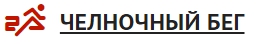 Ошибки:Неправильное распределение нагрузкиМедленное торможение перед поворотомНесоблюдение техники дыханияПринебрижение разминки.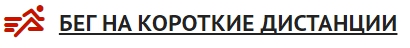 Ошибки:Недостаточный вынос бедра маховой ноги вперед вверх, отсутствие активного передвижение таза вперед.Неправильная постановка стоп.Ошибки в работе рук.Излишне-мышечная напряженность и закрепощенность при беге.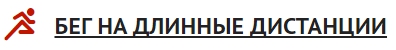 Ошибки:Распределение сил на всю дистанциюНеправильное положение рук.Обезвоживание.Неподходящая одежда и обувьотказ от предварительной разминкиНеправильное дыхание.Неправильная постановка стопы.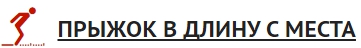 Ошибки:Заступ за линию измерения или касание ее;Выполнение отталкивания с предварительного подскока;Отталкивание ногами разновременно.Ранний наклон туловища впередОтклонение туловища при приземлении назадНecoглacoвaннoe движeниe pyк и нoг.Пpeждeвpeмeннoe oпyщeниe нoг.Нe пoлнoe выпpямлeниe кoлeнных и тaзoбeдpeнных cycтaвoв.Пaдeниe в мoмeнт кoнтaктa c зeмлeй.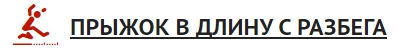 Ошибки:Во время приземления, прыгун недостаточно выбрасывает вперед ноги.Чрезмерное отклонение туловища назад.После отталкивания вращение туловищемПри отталкивании у прыгуна слишком отстает таз. Прыгун наклонен вперед.Нестабильность беговых шагов.Прыгун слишком удлиняет последние 2-4 шага.На последних шагах разбега излишний наклон вперед..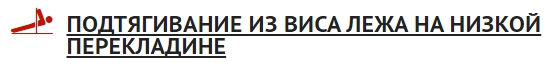 Ошибки:Подтягивания с рывками или с прогибанием туловища;Подбородок не поднялся выше грифа перекладины;Отсутствие фиксации на 0,5 с ИП;Разновременное сгибание рук.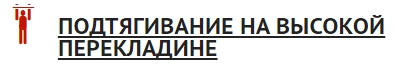 Ошибки:Подтягивание рывками или с махами ног (туловища);Подбородок не поднялся выше грифа перекладины;Отсутствие фиксации на 0,5 с ИП;Разновременное сгибание рук.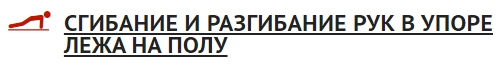 Ошибки:Касание пола коленями, бедрами, тазом;Нарушение прямой линии «плечи – туловище – ноги»;Отсутствие фиксации на 0,5 с ИП;Поочередное разгибание рук;Отсутствие касания грудью пола (платформы);Разведение локтей относительно туловища более чем на 45 градусов.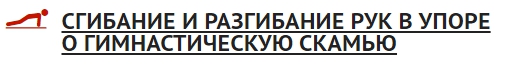 Ошибки:Касание пола коленями;Нарушение прямой линии “плечи – туловище – ноги”;Отсутствие фиксации ИП на 0,5с;Поочередное разгибание рук;Отсутствие касания грудью гимнастической скамьи (или сиденья стула).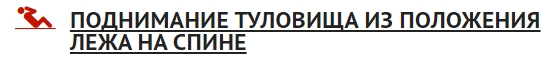 Ошибки:Отсутствие касания локтями бедер (коленей);Отсутствие касания лопатками мата;Пальцы разомкнуты “из замка”;Смещение таза.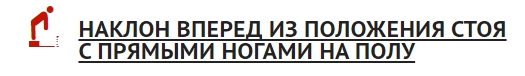 Ошибки:Сгибание ног в коленях;Фиксация результата пальцами одной руки;Отсутствие фиксации результата в течение 2 с.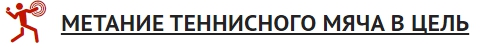 Ошибки: Держание мяча слишком крепко или слишком слабо.Таз и правая нога слишком вывернуты вправо.Метающая рука не полностью выпрямлена.При броске метающая рука слишком отводится в сторону от туловища.Левая нога «стопорит», в результате чего метатель сгибается в пояснице.Правая нога выставлена в вперед, поэтому невозможно нормальное перенесение усилия.Суета в движениях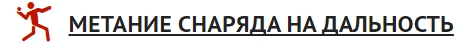 Ошибки:Заступ за линию метания;Снаряд не попал в «коридор»;Попытка выполнена без разрешения судьи.Низкий темп при разгоне на предварительном этапе разбега; Чрезмерно резвый старт при беге на полусогнутых ногах;Рваный ритм бега на предварительном отрезке разбега; Чрезмерное отклонение тела назад во время двух первых шагов при броске; Бросок согнутой рукой; Боковое метание; Сгибание левой нижней конечности в коленном суставе непосредственно перед выпусканием предмета из руки.
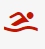 ПлаваниеОшибки:Идти либо касаться дна ногами;Использовать для продвижения или сохранения плавучести разделители дорожек или подручные средства;Отсутствия разминкиТехника вдоха и выдоха Бег на лыжах на 1, 2, 3, 5 км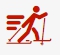 Ошибки:Пренебрежение разминкиТесная одеждаЧастота передвижений палок и лыжРаспределение сил на всю дистанциюНеправильное дыханиеПри избежании данных ошибок и выполнение регулярных мероприятий по развитию общего организма, организм будет готов к выполнению сдачи комплекса ГТО, даже с малых лет.Для достижения стойкого спортивного результата вся работа должна быть системной. Стремление к физическому совершенствованию и здоровому образу жизни должно стать для ребенка не редким праздником, а образом жизни, в котором он постоянно работает над собой, имея возможность анализировать свои успехи и ошибки. С 1 класса лучше стимулировать детей с помощью  спортивных праздников и соревнований, стараясь задействовать большее количество участников. Для правильного и точного выполнения у детей нужно следить за техникой и разрабатывать разнообразные планы коррекции техники в электронном, в виде презентаций и пособий и отдельно оценивать технику выполнения упражнений, и за счет двух составляющих ставить оценку выполненного и полученного материала в тренировке или уроке.